          УДК 796.5РазработчикиББК 75.812 Содержание1. Паспорт рабочей программы учебной дисциплины1.1. Область применения рабочей программы учебной дисциплиныРабочая программа учебной дисциплины является частью основной профессиональной образовательной программы в соответствии с ФГОС СПОРабочая программа учебной дисциплины может быть использована 1.2 Место учебной дисциплины в структуре ППССЗДанная учебная дисциплина входит:1.3. Цели и задачи учебной дисциплины – требования к результатам освоения учебной дисциплины:В результате освоения учебной дисциплины обучающийся должен уметь:В результате освоения учебной дисциплины обучающийся должен знать:В результате изучения по общепрофессиональной дисциплине обучающийся должен освоить общие (ОК) и профессиональные (ПК) компетенции.1.4. Рекомендуемое количество часов на освоение примерной программы учебной дисциплины:2. Структура и содержание учебной дисциплины2.1. Объем учебной дисциплины и виды учебной работы2.2. Примерный тематический план и содержание учебной дисциплины 3. Условия реализации учебной дисциплины3.1. Требования к минимальному материально-техническому обеспечениюРеализация профессионального модуля предполагает наличие3.2 Оборудование учебного кабинета и рабочих мест кабинетаТехнические средства обучения3.2. Информационное обеспечение обученияПеречень рекомендуемых учебных изданий, Интернет-ресурсов, дополнительной литературыОсновные печатные источникиОсновные электронные изданияДополнительные печатные источникиРесурсы Интернет Единое окно доступа к образовательным ресурсам. Библиотекаhttp://window.edu.ru/window/libraryЭлектронная библиотека учебно-методической литературы для общего и профессионального образования. Библиотека Гумер - гуманитарные наукиhttp://www.gumer.info/Коллекция книг по социальным и гуманитарным и наукам: истории, культурологии, философии, политологии, литературоведению, языкознанию, журналистике, психологии, педагогике, праву, экономике и т.д.Особо охраняемые территории Российской Федерации: общая информация, экопросвещение и туризм http://www.zapoved.ru Федеральное агентство по туризму Российской Федерацииhttp://russiatourism/ru Ассоциация экологического туризма: основные маршруты, новости экотоуризма, проекты, экотуризм и дети http://www.ecotourism-russia.ru 4. Контроль и оценка результатов освоения учебной дисциплины4.1 Банк средств для оценки результатов обученияКонтроль и оценка результатов освоения учебной дисциплины осуществляется преподавателем в процессе проведения практических занятий и лабораторных работ, тестирования, а также выполнения обучающимися индивидуальных заданий, проектов, исследований.Оценочные средства составляются преподавателем самостоятельно при ежегодном обновлении банка средств. Количество вариантов зависит от числа обучающихся.4.2 Примерный перечень вопросов и заданий для проведения промежуточной аттестацииВопросы к зачету1. Понятие экологического туризма.2. Предпосылки зарождения и история развития экологического туризма.3. Базовые принципы экологического туризма.4. Мировые тенденции и перспективы развития экологического туризма.5. Национальные парки и другие охраняемые природные территории.6. Виды экологического туризма.7. Модели развития экотуризма.8. Классификация экотуров9. Экономическая эффективность и немонетарные преимущества.10. Природный туризм и социально-экономическое развитие регионов.11. Экологические эффекты природного туризма.12. Прямые и косвенные воздействия природного туризма.13. Вклад экотуризма в охрану природы14. Центры экотуризма в Европе.15. Экотуризм в Северной Америке16. Экологические центры Центральной и Южной Америка.17. Центры экотуризма в Азии18. Австралия как регион для развития экологического туризма.19. Ресурсы экологического туризма в России.20. История развития природно-ориентированного туризма в России.21. Современное состояние эколого-туристской деятельности в Российскойфедерации.22. Особо охраняемые территории как учреждения образовательного профиля.23. Эколого-просветительские центры.24. Экологическая тропа как элемент экологического образования.25. Правила поведения на экологической тропе.26. Экотуристские технологии в области архитектуры и строительства.27. Транспорт и туристское снаряжение.30. Формирование эколого-туристского продукта.31. Инвентаризация ресурсов.32. Оценка эколого-туристского потенциала и доступных ресурсов.33. Оценка нагрузки34. Выбор целевых групп посетителей35. Особенности разработки турпродукта для разных категорий экотуристов.36. Особенности ценообразования в экологическом туризме.40. Виды опасностей в туризме.41. Факторы риска в природе. Катастрофические явления в природе.42. Перегрев. Тепловой и солнечный удары, меры профилактики.43. Переохлаждения, обморожения. Меры профилактики.44. Ядовитые животные. Первая помощь при укусе змей, клещей, ос, пчел,шершней.45. Ядовитые растения. Пищевые отравления, первая медицинская помощь.46. Обеспечение безопасности при проектировании тура.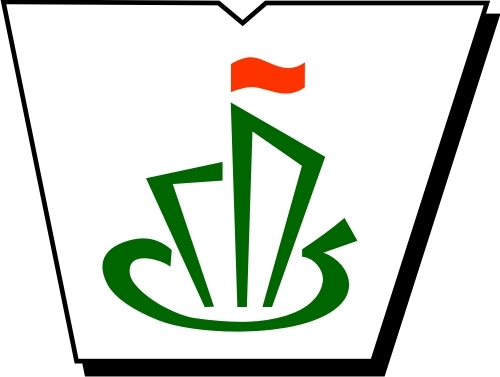 Государственное профессиональное образовательное учреждение «Сыктывкарский гуманитарно-педагогический колледж имени И.А. Куратова»Профессиональный циклОБЩЕПРОФЕССИОНАЛЬНЫЕ ДИСЦИПЛИНЫрабочая программаучебной дисциплины ЭКОЛОГИЧЕСКИЙ ТУРИЗМ для студентов, обучающихся по специальности43.02.10 Туризм(углублённый уровень подготовки)Квалификация: Специалист по туризму Разработчик программы:Носова Анна Викторовна - преподавательСыктывкар ► 2016◄ГПОУ «СГПК»ББК 75.812      Э 40Рабочая программа учебной дисциплины разработана на основе Федерального государственного образовательного стандарта по специальности среднего профессионального образованияРабочая программа учебной дисциплины разработана на основе Федерального государственного образовательного стандарта по специальности среднего профессионального образованияРабочая программа учебной дисциплины разработана на основе Федерального государственного образовательного стандарта по специальности среднего профессионального образованиякоднаименование специальности43.02.10Туризм(программа подготовки специалистов среднего звена среднего профессионального образования углубленной подготовки)(программа подготовки специалистов среднего звена среднего профессионального образования углубленной подготовки)(программа подготовки специалистов среднего звена среднего профессионального образования углубленной подготовки)Фамилия, имя, отчествоУченая степень (звание)[квалификационная категория]Должность1Носова Анна Викторовна перваяпреподаватель [число][месяц][год]Техническую экспертизу рабочей программы учебной дисциплины провелиТехническую экспертизу рабочей программы учебной дисциплины провелиТехническую экспертизу рабочей программы учебной дисциплины провелиТехническую экспертизу рабочей программы учебной дисциплины провелиФамилия, имя, отчествоУченая степень (звание)[квалификационная категория]Должность1Иващенко Н.П.ВысшаяРук-ль Центра МК2Васильева Е.А.- Зам директора по УР[число][месяц][год]Содержательную экспертизу рабочей программы учебной дисциплины провелиСодержательную экспертизу рабочей программы учебной дисциплины провелиСодержательную экспертизу рабочей программы учебной дисциплины провелиСодержательную экспертизу рабочей программы учебной дисциплины провелиФамилия, имя, отчествоУченая степень (звание)[квалификационная категория]Должность1Иващенко Н.П.ВысшаяРук-ль Центра МК2Васильева Е.А.- Зам директора по УР[число][месяц][год]РекомендованаРекомендованаРекомендовананаучно-методическим советом ГПОУ «Сыктывкарский гуманитарно-педагогический колледж имени И.А. Куратова»научно-методическим советом ГПОУ «Сыктывкарский гуманитарно-педагогический колледж имени И.А. Куратова»научно-методическим советом ГПОУ «Сыктывкарский гуманитарно-педагогический колледж имени И.А. Куратова»Протокол № 5 от «01» июня 2016 г.Протокол № 5 от «01» июня 2016 г.Протокол № 5 от «01» июня 2016 г.Председатель советаМ.П. Герасимова© ГПОУ «Сыктывкарский гуманитарно-педагогический колледж имени И.А. Куратова»,2016© Центр менеджмента качества,2016Содержание31.Паспорт рабочей программы учебной дисциплины42.Структура и примерное содержание учебной дисциплины63.Условия реализации учебной дисциплины104.Контроль и оценка результатов освоения учебной дисциплины12ОП.04 Экологический туризмпо специальности43.02.10ТуризмТуризмТуризмТуризмукрупненной группы специальностейукрупненной группы специальностейукрупненной группы специальностейукрупненной группы специальностей430000Сервис и туризмтолько в рамках реализации специальности43.02.10Туризмв вариативную часть циклов ППССЗП.00 Профессиональный циклОП.00 Общепрофессиональные дисциплиныясно излагать и аргументировать собственную точку зрения; выявлять и анализировать главные условия и факторы развития экологических путешествий; разрабатывать маршрут и организовывать экологическую экскурсию; использовать современные научно обоснованные приемы, методы и технические средства обучения, информационные и компьютерные технологии. термины и понятия экологического туризмароль и место экологического туризма в современном обществе в мире, в России и в Республике Комистраны, лидирующие в развитии экологического туризма, и главные регионы экотуризма в России виды ресурсов экологического туризма и главные объекты экскурсионного показа на экологических маршрутах мотивации, цели, категории и виды экологического туризма; специфику эколого-туристских путешествий и особенности разработки экологического туристского продукта основные направления политики и законы России в области развития экологического туризма и законы России в области охраны природы специфику научных подходов к оптимизации природопользования и охране окружающей среды при реализации различных форм экологического туризмаЭкологический туризм КодНаименование результата обученияОбщие компетенцииОК 1.Понимать сущность и социальную значимость своей будущей профессии, проявлять к ней устойчивый интерес.ОК 2.Организовывать собственную деятельность, выбирать типовые методы и способы выполнения профессиональных задач, оценивать их эффективность и качество.ОК 3.Принимать решения в стандартных и нестандартных ситуациях и нести за них ответственность.ОК 4.Осуществлять поиск и использование информации, необходимой для эффективного выполнения профессиональных задач, профессионального и личностного развития.ОК 5.Использовать информационно-коммуникационные технологии в профессиональной деятельности.ОК 6.Работать в коллективе и команде, эффективно общаться с коллегами, руководством, потребителями.ОК 7.Брать на себя ответственность за работу членов команды 9подчиненных), результат выполнения заданийОК 8.Самостоятельно определять задачи профессионального и личностного развития, заниматься самообразованием, осознанно планировать повышение квалификации.ОК 9.Ориентироваться в условиях частой смены технологий в профессиональной деятельности.Профессиональные компетенцииПК 1.1Выявлять и анализировать запросы потребителя и возможности их реализацииПК 1.2Информировать потребителя о туристских продуктахПК 1.4Рассчитывать стоимость турпакета в соответствии с заявкой потребителяПК 1.5Оформлять турпакет (турпутевки, ваучеры, страховые полисы)ПК 2.1.Контролировать готовность группы, оборудования и транспортных средств к выходу на маршрут.ПК 2.2Инструктировать туристов о правилах поведения на маршруте.ПК 2.3.Координировать и контролировать действия туристов на маршруте.ПК 2.5.Контролировать качество обслуживания туристов принимающей стороной.ПК 5.1.Разрабатывать экскурсионную программу.ПК 5.2.Подготавливать информационные материалы по теме экскурсий.ПК 5.3.Проводить экскурсию в соответствии с заявкой потребителя экскурсионной услуги.ПК 5.4.Инструктировать туристов о правилах поведения во время экскурсии.ПК 5.5.Взаимодействовать со сторонними организациями (музеями, объектами общественного питания, транспортными компаниями) по формированию и реализации экскурсионных программ.всего часов111111в том числев том числемаксимальной учебной нагрузки обучающегося111111часов, в том числечасов, в том числеобязательной аудиторной учебной нагрузки обучающегосяобязательной аудиторной учебной нагрузки обучающегося7676часов,самостоятельной работы обучающегосясамостоятельной работы обучающегося3535часов;№Вид учебной работыВид учебной работыОбъем часов1Максимальная учебная нагрузка (всего)Максимальная учебная нагрузка (всего)1112Обязательная аудиторная учебная нагрузка (всего)Обязательная аудиторная учебная нагрузка (всего)76в том числе:2.12.1лабораторные работы2.22.2практические занятия202.32.3контрольные работы*2.42.4курсовая работа (проект) *3Самостоятельная работа обучающегося (всего)Самостоятельная работа обучающегося (всего)35в том числе:3.13.1самостоятельная работа над курсовой работой (проектом) *3.23.2реферат*3.33.3графическая работа*3.43.4внеаудиторная самостоятельная работа353.53.5*Итоговая аттестация в форме Итоговая аттестация в форме Другая формаИтогоИтого*ОП.04 Экологический туризм Номер разделов и темНаименование разделов и темСодержание учебного материала; лабораторные работы и практические занятия; самостоятельная работа обучающихся; курсовая работа (проект) Наименование разделов и темСодержание учебного материала; лабораторные работы и практические занятия; самостоятельная работа обучающихся; курсовая работа (проект) Наименование разделов и темСодержание учебного материала; лабораторные работы и практические занятия; самостоятельная работа обучающихся; курсовая работа (проект) Объем часовУровень освоения122234Раздел 1.Экологический туризм как явление современного мираРаздел 1.Экологический туризм как явление современного мираРаздел 1.Экологический туризм как явление современного мираРаздел 1.Экологический туризм как явление современного мира34Тема 1.1. Экологический туризм как современная идеология путешествий в природуСодержание учебного материалаСодержание учебного материалаСодержание учебного материала8Тема 1.1. Экологический туризм как современная идеология путешествий в природу1Введение в предмет. Понятие экологического туризма Введение в предмет. Понятие экологического туризма 2*Тема 1.1. Экологический туризм как современная идеология путешествий в природу2История развития экотуризма. Международные документы, посвященные экотуризму История развития экотуризма. Международные документы, посвященные экотуризму 2*Тема 1.1. Экологический туризм как современная идеология путешествий в природу3Принципы, цели и задачи экологического туризмаПринципы, цели и задачи экологического туризма2*Тема 1.1. Экологический туризм как современная идеология путешествий в природуПрактические занятияПрактические занятияПредпосылки появления экологического туризма2**Тема 1.1. Экологический туризм как современная идеология путешествий в природуСамостоятельная работа студентовСамостоятельная работа студентовОсновные определения и понятия2Тема 1.1. Экологический туризм как современная идеология путешествий в природуСамостоятельная работа студентовСамостоятельная работа студентовНегативные последствия туристской деятельности2Тема 1.2. Ресурсы и виды экологического туризмаСодержание учебного материала Содержание учебного материала Содержание учебного материала 8Тема 1.2. Ресурсы и виды экологического туризма1Национальные парки и другие охраняемые природные территорииНациональные парки и другие охраняемые природные территории2*Тема 1.2. Ресурсы и виды экологического туризма2Группы, виды и признаки экотуризма Группы, виды и признаки экотуризма 2*Тема 1.2. Ресурсы и виды экологического туризма3Типы экологических туристовТипы экологических туристов2*Тема 1.2. Ресурсы и виды экологического туризмаПрактические занятияПрактические занятияОбъекты экологического туризма.2**Тема 1.2. Ресурсы и виды экологического туризмаСамостоятельная работа студентовСамостоятельная работа студентовПортрет идеального экотуриста2Тема 1.2. Ресурсы и виды экологического туризмаСамостоятельная работа студентовСамостоятельная работа студентовОбзор экологических объектов мира 2Тема 1.3. Экологический туризм как инструмент устойчивого развития территории и экономикиСодержание учебного материалаСодержание учебного материалаСодержание учебного материала6Тема 1.3. Экологический туризм как инструмент устойчивого развития территории и экономики1Экономическая эффективность и немонетарные преимуществаЭкономическая эффективность и немонетарные преимущества2*Тема 1.3. Экологический туризм как инструмент устойчивого развития территории и экономики2Нормативно-правовые аспекты организации экотуризмаНормативно-правовые аспекты организации экотуризма2*Тема 1.3. Экологический туризм как инструмент устойчивого развития территории и экономикиПрактические занятияПрактические занятияПриродный туризм и социально-экономическое развитие регионов2**Тема 1.3. Экологический туризм как инструмент устойчивого развития территории и экономикиСамостоятельная работа студентовСамостоятельная работа студентовПримеры проектов развития экотуризма 2Тема 1.4. Экологический туризм на особо охраняемых природных территорияхСодержание учебного материалаСодержание учебного материалаСодержание учебного материала6Тема 1.4. Экологический туризм на особо охраняемых природных территориях1Элементы инфраструктуры экологического туризма. Роль визит-центра ООПТ в обслуживании экотуристов. Элементы инфраструктуры экологического туризма. Роль визит-центра ООПТ в обслуживании экотуристов. 2*Тема 1.4. Экологический туризм на особо охраняемых природных территориях2Понятие «экологическая тропа». Основные цели создания экотроп на природных территориях. Классификация экологических троп по длине маршрута, по назначению. Критерии выбора маршрута экологических троп. Видовые площадки и стоянки туристовПонятие «экологическая тропа». Основные цели создания экотроп на природных территориях. Классификация экологических троп по длине маршрута, по назначению. Критерии выбора маршрута экологических троп. Видовые площадки и стоянки туристов2*Тема 1.4. Экологический туризм на особо охраняемых природных территорияхПрактические занятияПрактические занятияХарактеристика экологической тропы на ООПТ (по выбору)2**Тема 1.4. Экологический туризм на особо охраняемых природных территорияхСамостоятельная работа студентовСамостоятельная работа студентовОбзор экотроп, как форм экологического образования 2Тема 1.5. Транспортная инфраструктура и средства размещения в экологическом туризмеСодержание учебного материалаСодержание учебного материалаСодержание учебного материала6Тема 1.5. Транспортная инфраструктура и средства размещения в экологическом туризме1Транспортные услуги и экологические проблемы транспортаТранспортные услуги и экологические проблемы транспорта2*Тема 1.5. Транспортная инфраструктура и средства размещения в экологическом туризме2Охрана окружающей среды на предприятиях гостеприимства Охрана окружающей среды на предприятиях гостеприимства 2*Тема 1.5. Транспортная инфраструктура и средства размещения в экологическом туризмеПрактические занятияПрактические занятияПрезентация эко-отеля (по выбору) 2**Тема 1.5. Транспортная инфраструктура и средства размещения в экологическом туризмеСамостоятельная работа студентовСамостоятельная работа студентовОбзор эко-отелей мира 2Раздел 2. Отечественный и международный опыт развития экологического туризмаРаздел 2. Отечественный и международный опыт развития экологического туризмаРаздел 2. Отечественный и международный опыт развития экологического туризмаРаздел 2. Отечественный и международный опыт развития экологического туризма16Тема 2.1. Экологический туризм в зарубежных странахСодержание учебного материалаСодержание учебного материалаСодержание учебного материала6Тема 2.1. Экологический туризм в зарубежных странах1Экотуризм в Европе, Америке, Азии, Африке, Австралии.Экотуризм в Европе, Америке, Азии, Африке, Австралии.2*Тема 2.1. Экологический туризм в зарубежных странах2Национальные парки, как приоритетные районы для осуществления экотуристической деятельности. Особенности национальных парков мира по формам собственности и организационной структуре управленияНациональные парки, как приоритетные районы для осуществления экотуристической деятельности. Особенности национальных парков мира по формам собственности и организационной структуре управления2*Тема 2.1. Экологический туризм в зарубежных странахПрактические занятияПрактические занятияХарактеристика страны (по выбору), специализирующейся на развитии экотуризма2**Тема 2.1. Экологический туризм в зарубежных странахСамостоятельная работа студентовСамостоятельная работа студентовОбзор национальных парков мира 3Тема 2.2. Экологический туризм в России и Республике Коми Содержание учебного материалаСодержание учебного материалаСодержание учебного материала10Тема 2.2. Экологический туризм в России и Республике Коми 1Экотуризм в европейской части России. Экотуризм в Сибири. Экотуризм на Дальнем ВостокеЭкотуризм в европейской части России. Экотуризм в Сибири. Экотуризм на Дальнем Востоке2*Тема 2.2. Экологический туризм в России и Республике Коми 2Организации и проекты, способствующие развитию экологического туризма в стране. Проблемы и перспективы развития экологического туризма в России.Организации и проекты, способствующие развитию экологического туризма в стране. Проблемы и перспективы развития экологического туризма в России.2*Тема 2.2. Экологический туризм в России и Республике Коми 3Особенности экотуризма в Республике Коми Особенности экотуризма в Республике Коми 2**Тема 2.2. Экологический туризм в России и Республике Коми Практические занятияПрактические занятияАнализ предложений экологических туров 2**Тема 2.2. Экологический туризм в России и Республике Коми Ресурсы республики Коми для организации экологического туризма2**Тема 2.2. Экологический туризм в России и Республике Коми Самостоятельная работа студентовСамостоятельная работа студентовОбъекты Всемирного природного наследия ЮНЕСКО в России2Тема 2.2. Экологический туризм в России и Республике Коми Самостоятельная работа студентовСамостоятельная работа студентовОбъекты экотуризма в Республике Коми 2Раздел 3. Проектирование экологических маршрутовРаздел 3. Проектирование экологических маршрутовРаздел 3. Проектирование экологических маршрутовРаздел 3. Проектирование экологических маршрутов26Тема 3.1. Рекреационные ресурсы экологического туризма и способы их оценки Содержание учебного материалаСодержание учебного материалаСодержание учебного материала6Тема 3.1. Рекреационные ресурсы экологического туризма и способы их оценки 1Характеристика отдельных компонентов природы, как ресурсов экотуризма (литогенная основа, гидрография, климат, растительный покров) Характеристика отдельных компонентов природы, как ресурсов экотуризма (литогенная основа, гидрография, климат, растительный покров) 2*Тема 3.1. Рекреационные ресурсы экологического туризма и способы их оценки 2Методы оценки отдельных компонентов природы для целей туризма Методы оценки отдельных компонентов природы для целей туризма 2*Тема 3.1. Рекреационные ресурсы экологического туризма и способы их оценки 3Визуально-эстетический потенциал ландшафтов и их пейзажная выразительность Визуально-эстетический потенциал ландшафтов и их пейзажная выразительность 2**Тема 3.1. Рекреационные ресурсы экологического туризма и способы их оценки Самостоятельная работа студентовСамостоятельная работа студентовОценка пейзажной выразительности 4Тема 3.2. Механизм дигрессии, рекреационная нагрузка и рекреационная емкостьСодержание учебного материалаСодержание учебного материалаСодержание учебного материала6Тема 3.2. Механизм дигрессии, рекреационная нагрузка и рекреационная емкость1Понятие «рекреационная дигрессия» и ее механизм. Стадии рекреационной дигрессии. Устойчивость природного комплекса. Понятия «рекреационная нагрузка» и «рекреационная емкость», значение их определения для природных территорий. Понятие «рекреационная дигрессия» и ее механизм. Стадии рекреационной дигрессии. Устойчивость природного комплекса. Понятия «рекреационная нагрузка» и «рекреационная емкость», значение их определения для природных территорий. 2*Тема 3.2. Механизм дигрессии, рекреационная нагрузка и рекреационная емкость2Экологический и ресурсный подходы к нормированию рекреационного использования территории. Методика «предельно-допустимых изменений».Экологический и ресурсный подходы к нормированию рекреационного использования территории. Методика «предельно-допустимых изменений».2**Тема 3.2. Механизм дигрессии, рекреационная нагрузка и рекреационная емкостьПрактические занятияПрактические занятияИзмерение рекреационных нагрузок 2***Тема 3.3. Технология разработки, организации и проведения экологических маршрутовСодержание учебного материалаСодержание учебного материалаСодержание учебного материала10Тема 3.3. Технология разработки, организации и проведения экологических маршрутов1Организация экологических туров (походов). Маршрутная документация. Комплектование туристских групп. Организация экологических туров (походов). Маршрутная документация. Комплектование туристских групп. 2**Тема 3.3. Технология разработки, организации и проведения экологических маршрутов2Организация работы руководителя туристской группы в походах. Техника выполнения пешеходного туристского маршрута.Организация работы руководителя туристской группы в походах. Техника выполнения пешеходного туристского маршрута.2**Тема 3.3. Технология разработки, организации и проведения экологических маршрутов3Схема разработки и описания маршрутов для экологического туризма Схема разработки и описания маршрутов для экологического туризма 2**Тема 3.3. Технология разработки, организации и проведения экологических маршрутов4Предполевой этап (общая рекреационная оценка). План описания Предполевой этап (общая рекреационная оценка). План описания 2***Тема 3.3. Технология разработки, организации и проведения экологических маршрутовПрактические занятияПрактические занятияПрезентация программы экологического тура2***Тема 3.3. Технология разработки, организации и проведения экологических маршрутовСамостоятельная работа студентовСамостоятельная работа студентовПодготовка программы экологического тура 5Тема 3.4. Безопасность экологического туризмаСодержание учебного материала Содержание учебного материала Содержание учебного материала 4Тема 3.4. Безопасность экологического туризма1Природные факторы, препятствующие экологическому туризму. Факторы неживой природы. Факторы живой природыПриродные факторы, препятствующие экологическому туризму. Факторы неживой природы. Факторы живой природы2*Тема 3.4. Безопасность экологического туризма2Предупреждение возникновения инфекционных заболеваний. Опасные растения, животные и насекомыеПредупреждение возникновения инфекционных заболеваний. Опасные растения, животные и насекомые2*Тема 3.4. Безопасность экологического туризмаСамостоятельная работа студентовСамостоятельная работа студентовСоставление памятки для экотуристов 3Тема 3.4. Безопасность экологического туризмаСамостоятельная работа студентовСамостоятельная работа студентовОпасные растения, животные и насекомые Республики Коми 24.1.1учебного кабинетаУчебная тренинговая фирма по предоставлению туристских услуг (турфирма).4.1.2лабораторииинформатики и информационно-коммуникационных технологий;4.1.3залабиблиотека;читальный зал с выходом в сеть Интернет.№Наименования объектов и средств материально-технического обеспеченияПримечанияОборудование учебного кабинетарабочие места по количеству обучающихся – не менее 25+рабочее место преподавателя+доска для мела+Библиотечный фонд (книгопечатная продукция)(заполняется при наличии в кабинете)Печатные пособияТематические таблицыКарты+Схемы по основным разделам курсовДиаграммы и графикиАтласы(заполняется при наличии в кабинете)Цифровые образовательные ресурсыЦифровые компоненты учебно-методических комплексов(заполняется при наличии в кабинете)Коллекция цифровых образовательных ресурсовРежим доступа: http://school-collection.edu.ru/(заполняется при наличии в кабинете)Экранно-звуковые пособияВидеофильмы Слайды (диапозитивы) по разным разделам курсаАудиозаписи и фонохрестоматии(заполняется при наличии в кабинете)№Наименования объектов и средств материально-технического обеспеченияПримечанияТехнические средства обучения (средства ИКТ)Телевизор с универсальной подставкой Видеомагнитофон (видеоплейер) Аудио-центрМультимедийный компьютер Сканер с приставкой для сканирования слайдовПринтер лазерный+Цифровая видеокамераЦифровая фотокамераСлайд-проекторМультимедиа проектор+Стол для проектораЭкран (на штативе или навесной)+№Выходные данные печатного изданияГод изданияГрифБазовые печатные издания (2-3 издания)1Егоренков Л.И. Экология туризма и сервиса: Учеб. пособие. [Текст] / Л.И. Егоренков – М., Финансы и статистика, 2003 – 208 с. 2003Допущ2Коростелев Е.М. Практикум по экологическому туризму: Уч.-метод. пособие. [Текст] / Е.М. Коростелев - СПб., 2008 20083Сергеева Т.К. Экологический туризм [Текст] / Т.К. Сергеева М.: Финансы и статистика, 2004. 20044Косолапов А.Б. Теория и практика экологического туризма. [Текст] / А.Б. Косолапов. - М., 2005. 2005№Выходные данные электронного изданияРежим доступаПроверено12№Выходные данные печатного изданияГод изданияГрифБазовые печатные издания (2-3 издания)1Храбовченко В.В.  Экологический туризм : учеб.-метод. пособие/ В. В. Храбовченко. [Текст] / В.В. Храбовченко -М.: Финансы и статистика, 2004. -208 с.:a-ил2003№Результаты обучения(освоенные умения, усвоенные знания)Формы и методы контроля и оценки результатов обученияОсвоенные уменияясно излагать и аргументировать собственную точку зрения; практические работывыявлять и анализировать главные условия и факторы развития экологических путешествий; исследовательские работыразрабатывать маршрут и организовывать экологическую экскурсию; выполнение индивидуального проектного заданияиспользовать современные научно обоснованные приемы, методы и технические средства обучения, информационные и компьютерные технологии. практические работыУсвоенные знаниятермины и понятия экологического туризматерминологический диктантроль и место экологического туризма в современном обществе в мире, в России и в Республике Комиисследовательские работыстраны, лидирующие в развитии экологического туризма, и главные регионы экотуризма в России контрольная работа, тестированиевиды ресурсов экологического туризма и главные объекты экскурсионного показа на экологических маршрутах практические работымотивации, цели, категории и виды экологического туризма; практические работыспецифику эколого-туристских путешествий и особенности разработки экологического туристского продукта выполнение индивидуального проектного заданияосновные направления политики и законы России в области развития экологического туризма и законы России в области охраны природы контрольная работа, домашняя работаспецифику научных подходов к оптимизации природопользования и охране окружающей среды при реализации различных форм экологического туризмаисследовательские работы